

ZADÁNÍ STUDIE„Rozšíření šaten zimního stadionu a curlingová dvou dráha v Jičíně“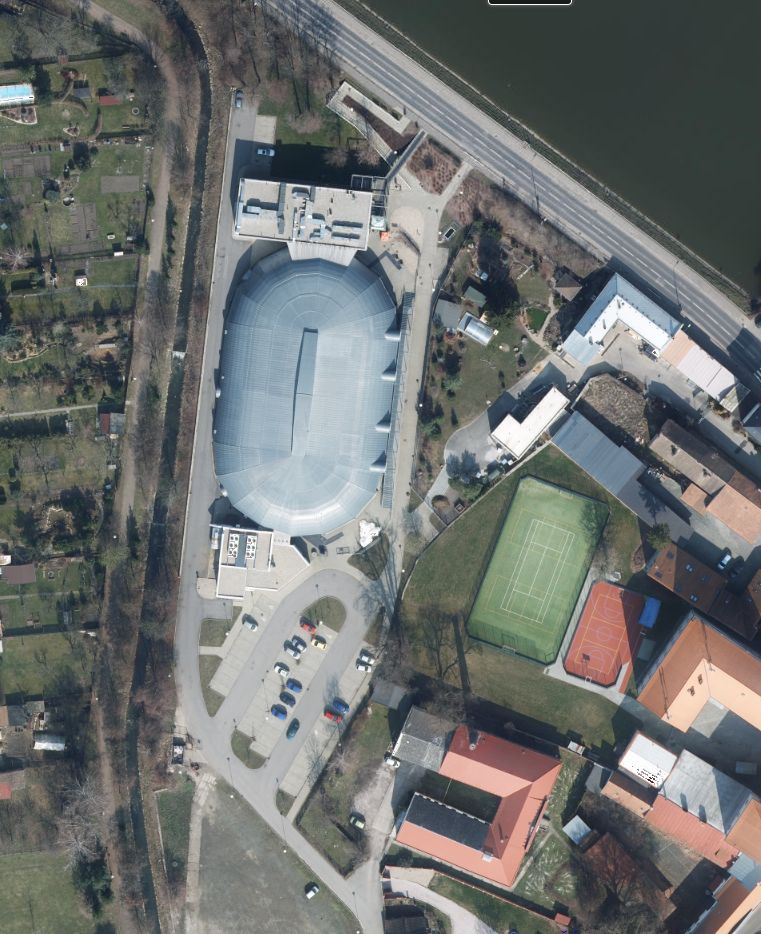 

	Městský úřad Jičín  - odbor územního plánování a rozvoje města květen 2018Účel studie:Účelem studie je prověřit možnosti umístění dalších šaten na stávajícím zimním stadionu a umístění curlingové dvou dráhy ve vazbě na stávající technologii umístěnou na zimním stadionu.Podrobnější funkční a prostorové uspořádání řešené lokality včetně členění na jednotlivé pozemky vychází z požadavků Územního plánu (ÚP) Jičín, Regulačního plánu historického jádra (RPHJMJ) a platné legislativy. Jedná se o plochu pozemků a jejich částí p.č. 559/1, 266/3, 267/2, 554, 563/1, 1211, st. 2802, k.ú. Jičín.Hlavními problémy k řešení jsou návrhy umístění šaten, curlingové dvou dráhy, technické a dopravní infrastruktury (inženýrské sítě, komunikace) a veřejného prostranství v dané lokalitě.Rozsah studie:Celková plocha určená k prověření studií činí cca 1,1 ha. Vymezení kompletní plochy k prověření studií (červená linie):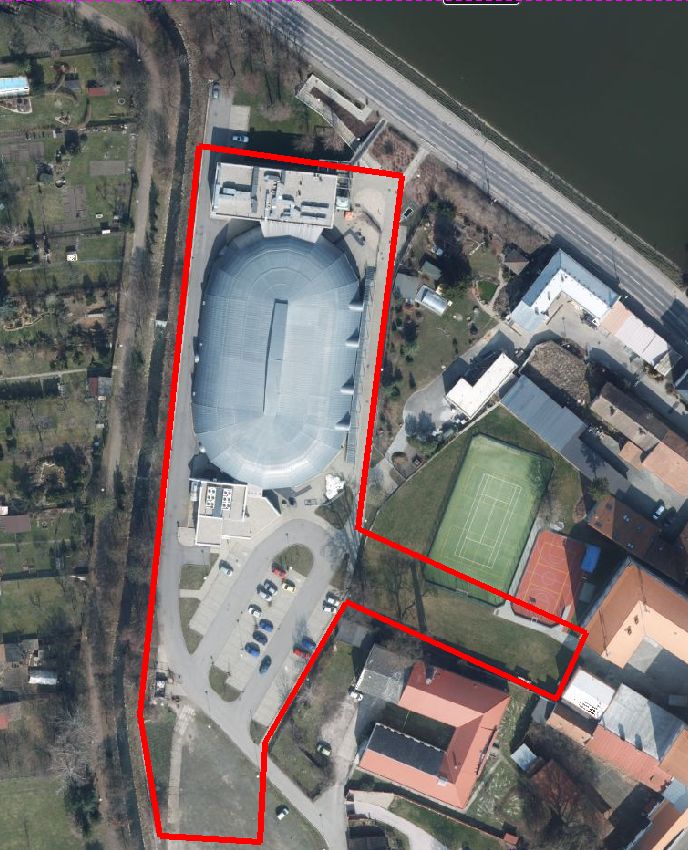 Vymezení lokality v územně plánovací dokumentaci (ÚPD) – výřez z koordinačního výkresu: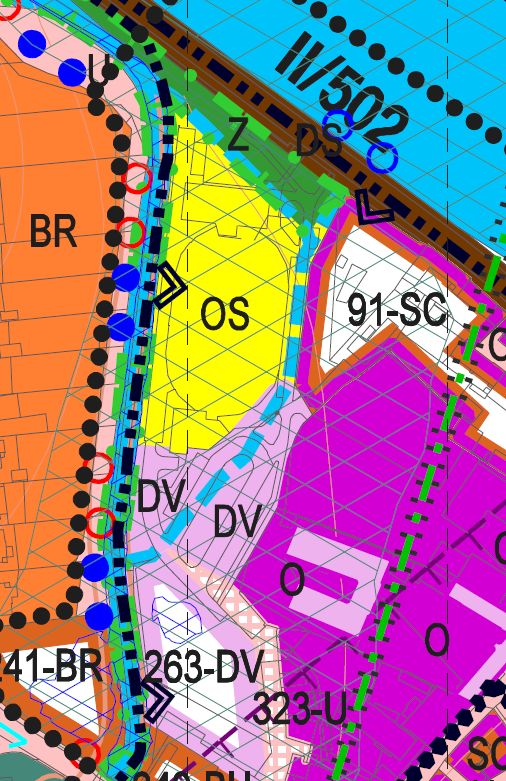 Cíle studie a požadavky na obsah jejího řešení:Předmětem zadání je zpracování studie a provedení inženýrské činnosti pro uvažované rozšíření šaten na zimním stadionu a prověření možností realizace curlingové dvou dráhy. Hlavním cílem studie je vytvoření návrhu začlenění tohoto území do struktury města a vytvoření předpokladů pro harmonický rozvoj území s kvalitním napojením lokality na technickou a dopravní infrastrukturu  -  navrhnutí rozvoje řešeného území tak, aby byl zabezpečen soulad všech kulturních, civilizačních i přírodních hodnot v území.Požadavky na řešení území:- provést analýzu stávajících dopravně-urbanistických vztahů v řešeném území,- navrhnout dopravní řešení v území (trasy komunikací pro vozidla i pěší, atd.)- navrhnout příslušné řešení technické infrastruktury v území pro zajištění provozu a potřeb zástavby - v rámci návrhu zohlednit podmínky z platné ÚPD a RPHJMJ (viz níže)- navrhnout komplexní řešení TI ve vazbě na celkové řešení lokalityŠatny budou navrženy v prostoru pod stávající tribunou a ochozem (variantní řešení). V návrhu je možné využít stávající hygienické zázemí šaten.Curlingová hala bude obsahovat: dvě dráhy, zázemí pro údržbu haly, šatny s odděleným vstupem (čistý, špinavý provoz), místnost pro rozhodčí, bezbariérový přístup, hlediště cca 50 míst. Technologie chlazení bude přivedena ze stávající strojovny zimního stadionu (návrh trasy vedení chlazení). Výchozími podklady jsou platný územní plán (ÚP), regulační plán (RPHJMJ) a územně analytické podklady (ÚAP) ORP Jičín. Územní plán Jičín, Regulační plán historického jádra a ÚAP ORP Jičín jsou k dispozici na www.mujicin.cz. Požadavky vyplývající z Územního plánu JičínZastupitelstvo města Jičína  dne  6.10.2010 schválilo vydání nového Územního plánu Jičín formou opatření obecné povahy, který nabyl účinnosti 26.10.2010.Zastupitelstvo města Jičína  dne  28.6.2017 schválilo vydání Změny č.1 Územního plánu Jičín formou opatření obecné povahy (dále jen Územní plán Jičín nebo územní plán), která nabyla účinnosti 15.7.2017 a která je v současnosti ke stažení na internetových stránkách města www.mujicin.cz  (konkrétně : https://www.mujicin.cz/uzemni%2Dplan%2Djicin/ds-29550/archiv=0&p1=58553Dle územního plánu platí mj.následující:nadzemním podlažím (NP)  se rozumí přízemí (tzv. mezanin), každé poschodí a podkroví podkroví  je přístupný prostor nad nadzemním podlažím, vymezený konstrukcí krovu a dalšími stavebními konstrukcemi, určený k účelovému využití Veškeré děje, činnosti a zařízení musí respektovat kvalitu urbanistického, architektonického a přírodního prostředí, nesmí zde být umístěny stavby, které by znehodnotily svým architektonickým ztvárněním, objemovými parametry, vzhledem, účinky provozu a použitými materiály hodnoty území.Stavby v zastavitelných plochách mohou být v jednotlivých případech nepřípustné jestliže kapacitou, polohou nebo účelem odporují charakteru předmětné lokality (plochy) a nebo mohou být zdrojem narušení pohody a kvality prostředí. Navrhované využití území posuzuje a o jeho přípustnosti či nepřípustnosti rozhoduje stavební úřad v příslušném řízení podle stavebního zákona a příslušných vyhlášek.Na základě Územního plánu Jičín, územně analytických podkladů a digitálně technické mapy města upozorňujeme na následující na inženýrské sítě a jejich ochranná pásma (OP), která mohou zasahovat do dotčené plochy a jiné limity využití území v okolí:záplavové území řeky Cidlinykanalizace, podzemní vedení VN, trafostanice  celá plocha spadá dle výkresu č.O/1 Koordinační výkres Územního plánu Jičín do území, pro které je podmínkou pro řešení změn v území vypracování regulačního plánu (v současnosti  je vypracována a vydána podrobná územně plánovací dokumentace – Regulační plán historického jádra města Jičína)Funkční využití řešeného území dle ÚP Jičín a podmínky využití dotčené plochy s rozdílným způsobem využití:PLOCHY OBČANSKÉHO VYBAVENÍ, SPORTU A REKREACE - OS HLAVNÍ VYUŽITÍ Plochy využívané pro činnosti, děje a zařízení sloužící k uspokojování sportovních a rekreačních potřeb občanů, a to na veřejně přístupných plochách. PŘÍPUSTNÉ VYUŽITÍ – pozemky staveb a zařízení pro tělovýchovu a sport – pozemky související dopravní a technické infrastruktury, veřejných prostranství – sídelní zeleň různých forem (např. veřejná, vyhrazená, izolační) PODMÍNĚNĚ PŘÍPUSTNÉ VYUŽITÍ – v plochách umístěných v blízkosti komunikací I. třídy bude v dalším stupni projektové dokumentace prokázáno, že bude splněna podmínka dodržení hygienických limitů – stavby a zařízení, které mají víceúčelové využití nebo tvoří doplňkovou funkci (např. ubytování, stravování, služby, obchodní prodej, veřejné občanské vybavení) za podmínky, že hlavní funkci tvoří sportovní využití – bydlení za podmínky, že se jedná o byt správce nebo majitele zařízení NEPŘÍPUSTNÉ VYUŽITÍ – jakékoliv jiné využití než je stanoveno v hlavním, přípustném nebo podmíněně přípustném využití území PODMÍNKY PROSTOROVÉHO USPOŘÁDÁNÍ A OCHRANY KRAJINNÉHO RÁZU  výšková regulace zástavby: o stabilizované území – max. 2 NP o plochy změn – dle podmínek využití viz. kap C)2. Vymezení zastavitelných ploch o koeficient zastavění (zpevněných ploch hřišť) do 0,6, plochy zeleně min. 0,25, plochy pro dopravu max. 0,15 PLOCHY OBČANSKÉHO VYBAVENÍ - O HLAVNÍ VYUŽITÍ Plochy občanského vybavení, které jsou součástí zařízení veřejné infrastruktury a plochy využívané pro činnosti, děje a zařízení související s občanským vybavením komerčního charakteru. PŘÍPUSTNÉ VYUŽITÍ – pozemky staveb a zařízení občanského vybavení sloužící například pro vzdělávání a výchovu, sociální služby a péči o rodiny, zdravotní služby, kulturu, veřejnou správu, ochranu obyvatelstva – pozemky staveb a zařízení pro obchodní prodej, ubytování, stravování, služby, tělovýchovu a sport, vědu a výzkum – pozemky související dopravní a technické infrastruktury, veřejných prostranství (komunikace pro pěší a cyklisty) – sídelní zeleň různých forem (např. veřejná, vyhrazená, zahrady, izolační) PODMÍNĚNĚ PŘÍPUSTNÉ VYUŽITÍ – v plochách umístěných v blízkosti komunikací I. třídy bude v dalším stupni projektové dokumentace prokázáno, že bude splněna podmínka dodržení hygienických limitů – bydlení za podmínky, že funkce občanského vybavení zůstane převažující funkcí v dané lokalitě NEPŘÍPUSTNÉ VYUŽITÍ – jakékoliv jiné využití než je stanoveno v hlavním, přípustném nebo podmíněně přípustném využití území PODMÍNKY PROSTOROVÉHO USPOŘÁDÁNÍ A OCHRANY KRAJINNÉHO RÁZU  výšková regulace zástavby: o stabilizované území – max. 4 NP, případně respektovat stávající stav o plochy změn – dle podmínek využití viz. kap C)2. Vymezení zastavitelných ploch o koeficient zastavěnosti do 0,5, min. 0,30 zeleně PLOCHY VODNÍ A VODOHOSPODÁŘSKÉ - N HLAVNÍ VYUŽITÍ Plochy slouží k zajištění podmínek pro nakládáním s vodami. PŘÍPUSTNÉ VYUŽITÍ – vodní plochy, koryta vodních toků a jiné plochy, určené pro převažující vodohospodářské využití – související dopravní a technická infrastruktura, např. účelové komunikace – plochy, stavby a zařízení sloužící pro zachycení dešťových vod, ochranu proti vodě jako přírodnímu živlu – plochy sloužící pro udržení vody v krajině, revitalizaci vodních toků – doprovodná a izolační zeleň, prvky ÚSES, krajinná zeleň – plochy sloužící jako pláže, odpočívadla, stezky pro pěší a cyklisty – zatrubnění vodního toku, pro umísťování staveb na zatrubněném vodním toku platí regulativy sousední plochy podél toku PODMÍNĚNĚ PŘÍPUSTNÉ VYUŽITÍ – oplocení, za podmínky, že se jedná o nutnou ochranu související technické infrastruktury – činnosti a zařízení související s rybářstvím nebo rekreací v případě, že budou minimalizovány negativní dopady do vodního režimu - čistoty vod NEPŘÍPUSTNÉ VYUŽITÍ – jakékoliv jiné využití než je stanoveno v hlavním, přípustném nebo podmíněně přípustném využití území PLOCHY DOPRAVNÍ INFRASTRUKTURY, ZAŘÍZENÍ PRO DOPRAVU - DV HLAVNÍ VYUŽITÍ Plochy zahrnují zpravidla pozemky odstavných a parkovacích stání, hromadných a řadových garáží a dopravních zařízení. PŘÍPUSTNÉ VYUŽITÍ – odstavné a parkovací plochy, hromadné a řadové garáže – čerpací stanice pohonných hmot včetně doprovodných funkcí – dopravní terminály, zálivy zastávek hromadné dopravy, odpočívadla, motoresty – pozemky související dopravní a technické infrastruktury, pozemky veřejných prostranství – objekty, stavby a zařízení, které tvoří doplňkovou funkci, například veřejné WC, kiosky apod. – veřejná a izolační zeleň, liniová zeleň (stromořadí, aleje) – stavby a zařízení občanské vybavenosti PODMÍNĚNĚ PŘÍPUSTNÉ VYUŽITÍ – odstavná stání pro autobusy a nákladní automobily v případě, že svým provozováním nenarušují užívání staveb a zařízení ve svém okolí a nesnižují kvalitu prostředí souvisejícího území NEPŘÍPUSTNÉ VYUŽITÍ – jakékoliv jiné využití než je stanoveno v hlavním, přípustném nebo podmíněně přípustném využití území Zastupitelstvo města Jičína  vydalo dne 9.11.2011 Regulační plán historického jádra města Jičína formou opatření obecné povahy, který nabyl účinnosti 26.11.2011. Zastupitelstvo města Jičína  dne  28.6.2017 schválilo vydání Změny č.1  a Změny č.2 Regulačního plánu historického jádra města Jičína  formou opatření obecné povahy ( dále jen regulační plán, RP HJMJ nebo RP ). Tyto změny RP nabyly účinnosti dne 15.7.2017,K dispozici je RP  fyzicky na odboru ÚPRM Městského úřadu Jičín, 17. listopadu16, Jičín, na stavebním úřadě v Jičíně, Žižkovo nám.18, a dále na Krajském úřadě Královéhradeckého kraje nebo ke stažení na internetových stránkách města www.mujicin.cz  (konkrétně : https://www.mujicin.cz/regulacni-plan-historickeho-jadra-mesta-jicina/ds-29551/archiv=0&p1=58553Regulační plán (RP) definuje podmínky základní urbanistické koncepce řešeného území:Zachovává a stabilizuje historickou půdorysnou a prostorovou strukturu sídla a jí odpovídající parcelaci, půdorysnou a hmotovou skladbu zástavby, historickou zástavbu a ostatní architektonicky kvalitní objekty. Respektuje blokovou strukturu – bloky pravidelného ortogonálního půdorysu s fragmenty městského opevnění obepínající historické jádro situované na pravidelném rastru komunikací, zachycené obvodovou komunikací, která s výjimkou východní části obepíná historické jádro a částečně tak kopíruje opevnění.Respektuje principy řešení rozvoje – umožňuje omezený rozvoj území vlastního historického jádra při zachování památkových hodnot a zajištění živosti památek a centra města, pozemky pro rozvoj situuje do zázemí historického jádra, kde v území s potenciálem rozvoje – na severním, západním a jižním okraji řešeného území, v prostoru mezi historickým jádrem a řekou Cidlinou – rozvíjí a doplňuje blokovou strukturu. Regulační plán vymezuje podmínky pro umístění a prostorové uspořádání staveb stanovením regulativů určujících příslušnou ochranu pozemků, které člení na stabilizované pozemky, pozemky k zastavění, pozemky k přestavbě (pozemky určené ke změně stávajícího využití) a pozemky územní rezervy. Tyto pozemky jsou regulačním plánem členěny na pozemky staveb veřejné infrastruktury (např. ulice, náměstí, podloubí a městské parky, pěší propojení, stezky pro pěší a cyklisty), dále na poloveřejné a soukromé pozemky dvorů historické zástavby a vnitrobloků, pozemky městského opevnění a pozemky staveb, které nejsou zahrnuty do veřejné infrastruktury.Dle regulačního plánu se území řešené tímto RP člení do následujících bloků: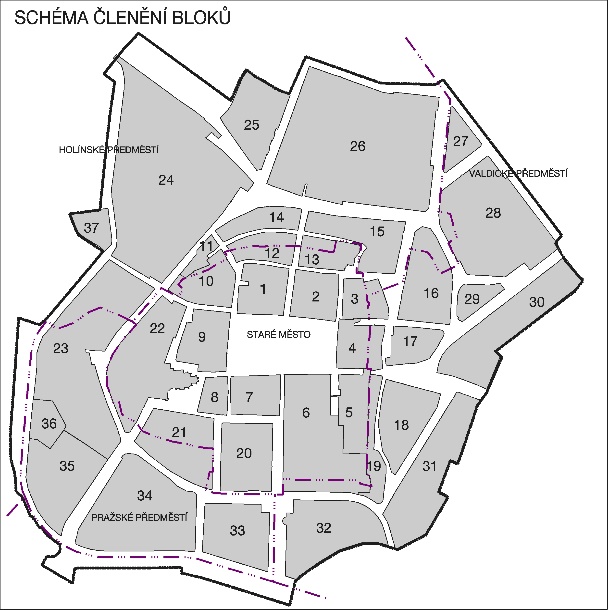 Dotčená plocha  pozemků p.č. 559/1, 266/3, 267/2, 554, 563/1, 1211, st. 2802,  k.ú.Jičín je součástí bloku 24. Pro tento blok platí následující regulace:Funkční využití pozemků je v souladu s platným územním plánem. Regulační plán navrhuje podrobnější členění ploch na pozemky a zpřesňuje podmínky jejich využití (regulativy).Dle regulačního plánu mají pozemky p.č. 559/1, 266/3, 267/2, 554, 563/1, 1211, st. 2802, k.ú.Jičín současné funkční využití: Os – veřejné občanské vybavení – tělovýchova a sport – pozemky stabilizované  (prostorová regulace: Os/2/p)Os – veřejné občanské vybavení – tělovýchova a sport – pozemky k zastavění  39-Os  (prostorová regulace: /-/-,  /2/p)Up – veřejné prostranství s pěší komunikací – pozemky k zastavění  79-Up  Up – veřejné prostranství s pěší komunikací – pozemky k zastavění  131-Up, 101-Up Uz – veřejné prostranství se zklidněnou komunikací - pozemky k zastavění 77-UzDg – dopravní infrastruktura, hromadné garáže – pozemky k zastavění (prostorová regulace: 37-Dg/2/p)Zz – zeleň zahrad vnitroblokůRP HJMJ -  Koordinační výkres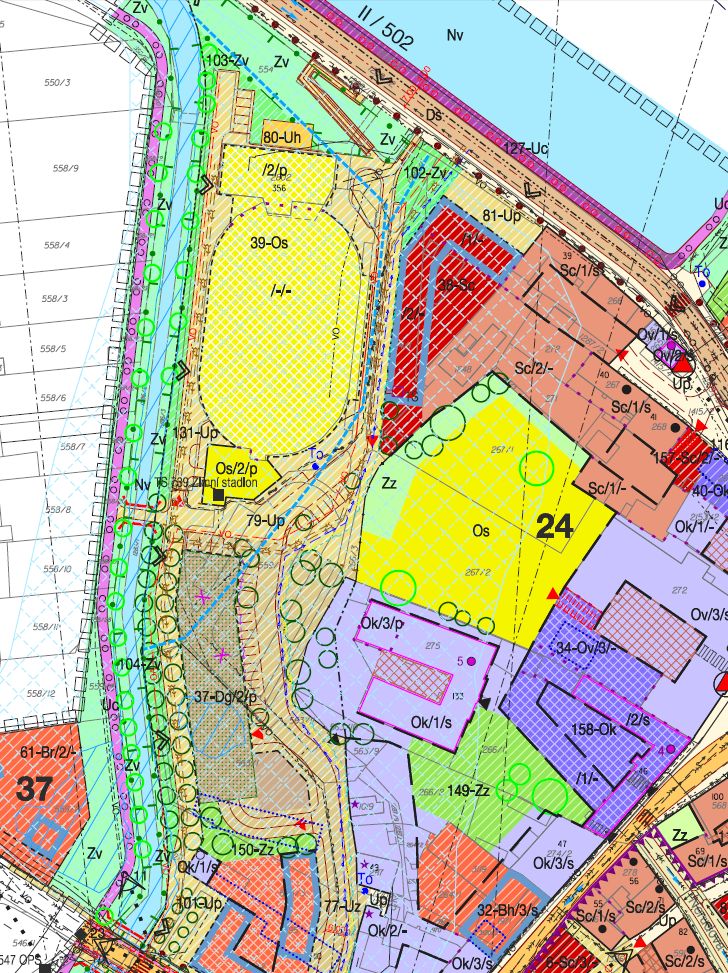 Dle regulačního plánu pro výše uvedené funkční využití dotčených pozemků platí následující regulace: Všeobecné podmínky pro umístění a prostorové uspořádání staveb:Platí regulace stanovená v platném ÚP Jičín. RP navrhuje podrobnější členění ploch na pozemky a zpřesňuje podmínky jejich využití (regulativy).Za nepřípustné využití se považuje jakékoliv jiné využití, než je stanoveno v hlavním, přípustném  nebo podmíněně přípustném využití v platném ÚP a v tomto regulačním plánu Os – veřejné občanské vybavení – tělovýchova a sportRespektovat stabilizované pozemky – sportovní areál – ve vnitrobloku Lepařova gymnázia a areálu SPŠ. Ve stávajících areálech občanského vybavení – pro tělovýchovu a sport (Os) je navrženo:přestavba areálu zimního stadionu na krytou halu (39-Os)Pro rozšíření pozemků veřejného občanského vybavení (Os) je navrženo:využití sportovišť v areálech škol pro veřejnost – víceúčelové hřiště ve vnitrobloku areálu Obchodní Akademie, ul. 17. listopadu (91-Os)Podmínky využití pozemků veřejného občanského vybavení – Os:Hlavní využití:Pozemky využívané pro činnosti, děje a zařízení sloužící k uspokojování sportovních a rekreačních potřeb občanů, a to na veřejně přístupných plochách.Přípustné využití:víceúčelová sportoviště, sezónní zastřešení hřišť, přístřešky, pergoly, sklady sportovního náčiní a potřeb, dětská hřištěvodní prvky, zeleňparkovací stání, chodníky, pěší prostranství, propojení pro pěší a cyklistyterénní úpravy, opěrné zdioplocení areálů, oplocení hřišťstavby vedení a zařízení technické infrastrukturyPodmíněně přípustné využití:stavby a zařízení občanského vybavení, které mají víceúčelové využití nebo tvoří doplňkovou funkci (např. ubytování, stravování, služby, obchodní prodej, veřejné občanské vybavení) za podmínky, že hlavní funkci tvoří sportovní využitíbydlení za podmínky, že se jedná o byt správce nebo majitele zařízeníPodmínky pro využití a prostorové uspořádání – přehled využití pozemkůRegulační plán dotváří základní urbanistickou kompozici řešeného území – vymezuje pozemky k zastavění nebo přestavbě:Podmínky využití pozemků veřejných prostranství s pěší komunikací – Up:Hlavní využití:veřejné prostranství, umožňující bezpečný provoz pěších, možnost odpočinku a relaxace, místa pro navazování sociálních kontaktůPřípustné využití:chodníky, náměstí, odpočinková zákoutí, pěší zóny, dětská hřištěobslužné komunikace, stezky a trasy pro pěší a cyklisty, přechody pro chodce a cyklistyodstavná a parkovací stání bezbariérové řešení uličního prostoru (zapuštěný obrubník) opatření pro regulaci rychlosti pro zajištění bezpečnosti chodců, včetně zlepšení podmínek při křížení s komunikací, prvky na zklidnění dopravyzměna směru jízdy jednosměrné komunikacekultivace veřejných prostranství jejich doplněním o městský mobiliář (např. lavičky a jiné formy posezení, stojany na kola, odpadkové koše, plakátovací sloupy, informační tabule, mapy města a okolí, stožáry na vlajkovou výzdobu, hodiny…), drobná architektura, umělecká díla, květinová výzdoba, vodní prvky, veřejné osvětlení, slavnostní nasvícení herní prvky, pódia a hlediště pro sezónní kulturní akce, restaurační zahrádky, tržiště, altány, pergoly, veřejná WCv území MPR – sezónní zeleň, rekultivace, příp. náhrada stávající významné zeleněv území vně MPR – uplatnění zeleně různých vhodných druhů a forem, sezónní zeleň, přírodní amfiteátr, půjčovny sportovního vybavení, občerstvení s venkovním posezenímvjezdy do vnitrobloků – polohu vjezdu lze v rámci navrženého pozemku dle konkrétní situace upřesnitschodiště, rampy, pobytové schody, terasy, opěrné zdi, oplocení, vstupní bránysběrná místa pro kontejnery lávky a mostystavby vedení a zařízení technické infrastrukturyPodmíněně přípustné využití:pozemky dopravní infrastruktury v případě, že navazují na stávající a navržené pozemky Ds, Dg, např. rozšíření komunikací, parkovacích domů, zálivy veřejné hromadné dopravy…Podmínky pro využití a prostorové uspořádání – přehled využití pozemkůRegulační plán dotváří základní urbanistickou kompozici řešeného území – vymezuje pozemky k zastavění nebo přestavbě:Uz – veřejné prostranství se zklidněnou komunikacíRespektovat stabilizované pozemky veřejných prostranství se zklidněnou komunikací – uliční prostory v území zásadního významu pro charakter města (dále jen území MPR) – ulice Nerudova, Fortna, Palackého, Nová, Židovská – východní část, Balbínova, Smiřických, Lindnerova, Školní, Šafaříkova, Havlíčkova, Náměstí Svobody, Ruská – sever. V území dotvářející charakter města (dále jen území vně MPR) - ulice Tylova, Čelišova, Železnická, Smetanova, Jarošovská, Butovská, Pod Koželuhy, Nábřeží Kpt. Jaroše, Nábřeží Irmy Geisslové, ulice Jiráskova – jihovýchod.V grafické části jsou překryvnou značkou vyznačeny směry automobilového provozu. Pro rozšíření uličního prostoru (Uz) jsou navrženy tyto pozemky:zklidněná komunikace pro obsluhu zimního stadionu, areálu lázní a navrženého parkovacího domu, zaústěna do ulice Na Tobolce (77-Uz)Podmínky využití pozemků veřejných prostranství se zklidněnou komunikací – Uz:Hlavní využití:slouží pro průchod obslužných komunikací s prvky na zklidnění dopravyPřípustné využití:obslužné komunikace, pěší zónyodstavná a parkovací stánípěší prostranství, odpočinková zákoutítrasy pro pěší a cyklisty, přechody pro chodce a cyklistybezbariérové řešení uličního prostoru (zapuštěný obrubník)opatření pro regulaci rychlosti pro zajištění bezpečnosti chodců, včetně zlepšení podmínek při křížení s pěší komunikací, prvky na zklidnění dopravyzměna směru jízdy v jednosměrné komunikaciměstský mobiliář (např. lavičky a jiné formy posezení, stojany na kola, odpadkové koše, plakátovací sloupy, informační tabule, mapy města a okolí, stožáry na vlajkovou výzdobu, hodiny…),drobná architektura, umělecká díla, květinová výzdoba, vodní prvky, veřejné osvětlení, slavnostní nasvícení, herní prvky, pódia a hlediště pro sezónní kulturní akce, restaurační zahrádkytržiště, altány, pergoly, veřejná WCv území MPR – sezónní zeleň, rekultivace, příp. náhrada stávající významné zeleněv území vně MPR – uplatnění zeleně různých vhodných druhů a forem, sezónní zeleň, přírodní amfiteátr, půjčovny sportovního vybavení, občerstvení s venkovním posezenímvjezdy a vstupy – polohu lze v rámci navrženého pozemku dle konkrétní situace upřesnitschodiště, rampy, pobytové schody, opěrné zdi, oplocení, vstupní bránysběrná místa pro kontejnerylávky a mostystavby vedení a zařízení technické infrastrukturyPodmíněně přípustné využití:pozemky dopravní infrastruktury v případě, že navazují na stávající a navržené pozemky Ds, Dg, např. rozšíření komunikací, parkovacích domů, zálivy veřejné hromadné dopravy…Dg – dopravní infrastruktura – hromadné garážePro zvýšení kapacity parkovacích míst – pozemků dopravní infrastruktury (Dg) – jsou navrženy tyto pozemky:stavba parkovacího domu u zimního stadionu západně od historického jádra (37-Dg) – dvoupodlažní veřejný parkovací dům, horní podlaží přístupné po venkovní rampěPodmínky využití pozemků dopravní infrastruktury – Dg:Hlavní využití:Pozemky slouží pro situování kapacitního parkování vozidel.Přípustné využití:hromadné garáže, parkovací domy, související služby obslužné komunikace, parkovací stánívjezdy a rampy do parkovacího domu – polohu vjezdu lze v rámci navrženého pozemku upřesnit stavby vedení a zařízení technické infrastrukturyZz – zeleň zahrad vnitroblokůRespektovat stabilizované pozemky zeleně ve vnitroblocích – 16, 18, 19, 21, 23, 25, 26, 28, 30, 34, 35 Podmínky využití pozemků zeleně zahrad vnitrobloků – Zz:Hlavní využití:Zeleň zahrad.Přípustné využití:zahrady s funkcí okrasnou a užitkovou chodníky, pěší propojeníodpočinková zákoutí, dětská hřištěobytné zahrádky navazující na byty v 1. NP bytových domů stavby související s pobytovou funkcí zahrad, např. přístřešky, terasy, pergoly, altány, bazény, jezírka, mobiliář (např. lavičky a jiné formy posezení, stojany na kola, odpadkové koše…), herní prvky, oplocení, skleníky…vegetační úpravy s upřednostněním místních ovocných dřevinschodiště, rampy, pobytové schody, opěrné zdi, oplocení, vstupní bránystavby vedení a zařízení technické infrastrukturyPodmíněně přípustné využití:zpevněné plochy, pojížděné chodníky, sklepy za podmínky zachování hlavního využitíZáměr výstavby šaten a curlingové dvou dráhy je nyní možno realizovat pouze na těch částech dotčených pozemků, které mají funkční využití dle regulačního plánu Os – veřejné občanské vybavení – tělovýchova a sport – pozemky stabilizované  (prostorová regulace: Os/2/p)Os – veřejné občanské vybavení – tělovýchova a sport – pozemky k zastavění  39-Os  (prostorová regulace: /-/-,  /2/p)V případě návrhu mimo plochy Os, je nutná provedení příslušné změny územně plánovací dokumentace (RPHJMJ).Požadavky na formu obsahu a uspořádání textové a grafické části studieA - textová část- průvodní zpráva- souhrnná technická zpráva- architektonicko-stavební řešení- odhad stavebních nákladů B - grafická část- situace širších vztahů                                                                              	 1:2000- koordinační výkres včetně infrastruktury a dopravy 	1:200- půdorys 1.NP, 2.NP 	1:100- řezy (podélný a příčný 2x) 	1:100- pohledy 	1:100- vizualizaceZpracovaná studie bude v souladu s vyhláškami č. 268/2009 Sb., č. 398/2009 Sb., č. 499/2006 Sb., č. 500/2006 Sb., 501/2006 Sb., v platném znění. Studie bude zpracována v souladu se stavebním zákonem.Předmětem zadání je zpracování studie a provedení inženýrské činnosti pro budoucí výstavbu v dotčené ploše. Studie bude konzultována s následujícími institucemi dotčenými orgány, správci infrastruktury a vlastníky pozemků:- Město Jičín - Městský úřad Jičín, odbor územního plánování a rozvoje města, odd. úřad územního plánování- Městský úřad Jičín, odbor dopravy,- Městský úřad Jičín, odbor životního prostředí,- Městský úřad Jičín, architekt města- Hasičský záchranný sbor Královéhradeckého kraje, pracoviště Jičín,- Krajská hygienická stanice - územní pracoviště Jičín, - Vodohospodářská a obchodní společnost a.s. Jičín,- ČEZ Distribuce a.s.,- Česká telekomunikační infrastruktura a.s.,- Povodí Labe s.p.- NET4GAS, s.r.o. - ČEZ ICT Services, a.s.- GasNet, s.r.o.- UPC Česká republika, a.s. Případné požadavky plynoucí z projednání zapracuje po konzultaci s pořizovatelem do studie projektant.Počet vyhotovení studie:pro odevzdání:  4 x paré v listinné (tištěné) podobě 	                     1 x digitálně na CD nosiči – formát doc / docx, pdf (text) a dgn/dwg ,pdf (grafika)263-DV Jičín Na Tobolce hromadné parkoviště, patrové obsluha území - dopravní z ulice Na Tobolce - napojit na stávající inženýrské sítě v rámci stávajících a navržených veřejných prostranství a ploch pro dopravu prostorové uspořádání, ochrana hodnot území, krajinného rázu - respektovat podmínky ochranného pásma městské památkové rezervace I. stupně - respektovat podmínky záplavového území - respektovat podmínky zóny havarijního plánování - respektovat archeologické naleziště (evidované) - respektovat podmínky ochrany geoparku UNESCO výšková regulace zástavby - respektovat platný regulační plán stanovení podmínek využití dle blokůstanovení podmínek využití dle blokůstanovení podmínek využití dle blokůstanovení podmínek využití dle blokůstanovení podmínek využití dle blokůblokzpůsob využití pozemkůmax. výška zástavby (počet plných podlaží)typzastřešenípodmínky pro výstavbu:24Sc, Ov, Os, Ok, Bh, Dg, Up, Uz, Uh, Zv, Zz/1 – 3, /2+, /–/s, /p, /–respektovat stabilizované pozemky veřejného občanského vybavení – tělovýchovy a sportu – Os a pozemky zeleně zahrad vnitrobloků - Zz  v areálu SPŠ, respektovat stabilizované pozemky občanského vybavení komerčního – Ok v areálu láznírespektovat stabilizované pozemky veřejného občanského vybavení – Ov, veřejné zeleně – Zvrespektovat navržené pozemky bydlení v jižní části bloku na nároží ulice B. Němcové a ulice Na Tobolce (30-Bh), přestavba areálu zahradnictví na bydlení (31-Bh), dostavba proluky v ulici B. Němcové (32-Bh)respektovat navržené pozemky veřejného občanského vybavení pro dostavbu dvorních křídel uvnitř bloku (34-Ov)respektovat navržené pozemky veřejného občanského vybavení (39-Os) vymezené pro přestavbu areálu zimního stadionurespektovat navržené pozemky smíšené centrální pro dostavbu proluky v ulici Kollárově (157-Sc), pro stavby uzavírající blok ze severozápadní strany od ulice Kollárovy a od stadionu (38-Sc)respektovat navržené pozemky občanského vybavení komerčního – dostavba uzavírající proluku severní strany bloku v ulici Kollárově (40-Ok), přestavba bývalého areálu Městského bytového podniku (158-Ok)respektovat navržené pozemky veřejných prostranství – komunikace a pěší propojení ke stadionu z ulice Na Tobolce, obsluha parkovacího domu (77-Uz,  pěší propojení ke stadionu z ulice Kollárovy, obsluha rozvojových pozemků, obsluha stadionu, parkování, lávka přes Cidlinu (79-Up), obsluha stadionu podél Cidliny (131-Up), rozšíření chodníku formou terasy v ulici Kollárově (81-Up), pěší propojení podél levého břehu Cidliny, rozšíření chodníku v ulici Na Tobolce (101-Up), dětské hřiště u stadionu (80-Uh)řešit stavby navržené k odstraněnírespektovat navržené pozemky dopravní infrastruktury jižně od stadionu pro parkovací dům (37-Dg)respektovat navržené pozemky veřejné zeleně podél levého břehu Cidliny (103-Zv, 104-Zv)  mezi stadionem a ulicí Kollárovou (102-Zv) respektovat navržené pozemky zeleně zahrad ve vnitrobloku (149-Zz, 150-Zz)je navrženo podloubí v jižní části bloku, respektovat stávající a navržené průchody a průjezdy zpřístupňující dvorní traktylze navýšit přízemní zástavbu v jižní části bloku v ulici ke stadionu o 1 NPochrana hodnot územírespektovat území dotvářející charakter města, historicky významné stavby, stavby dotvářející historický charakter území, dominantu věže vodárnyrespektovat významnou solitérní dřevinu a podmínky její ochrany viz kap. 4.2.1.Přehled navrženého využití pozemků – podmínky využití a prostorové uspořádáníPřehled navrženého využití pozemků – podmínky využití a prostorové uspořádáníPřehled navrženého využití pozemků – podmínky využití a prostorové uspořádáníPřehled navrženého využití pozemků – podmínky využití a prostorové uspořádáníPřehled navrženého využití pozemků – podmínky využití a prostorové uspořádáníPřehled navrženého využití pozemků – podmínky využití a prostorové uspořádáníPřehled navrženého využití pozemků – podmínky využití a prostorové uspořádáníPřehled navrženého využití pozemků – podmínky využití a prostorové uspořádáníPřehled navrženého využití pozemků – podmínky využití a prostorové uspořádáníč.č.způsob využití pozemkůblok /městská část+ pozemek v MPR– pozemek vně MPRprostorové regulativyprostorové regulativyprostorové regulativyNávrhspecifické podmínkyč.č.způsob využití pozemkůblok /městská část+ pozemek v MPR– pozemek vně MPRmax. počet podlažítyp zastřešení/s  šikmé/p  ploché/–  bez určení/+  viz text. část stavební čára(p) pevná(v) volnáNávrhspecifické podmínky39Os24 /Holínské Předměstí–/–/2/–/p(p)Přestavba areálu zimního stadionu na krytou halu, doplnění a rekonstrukce zázemí, restaurace.zástavbu řešit dle zpracované dokumentaceřešit střet se záplavovým územím – respektovat podmínky definované v kap. 3.1.5.8.37Dg24 /Holínské Předměstí–/2/p(p)Stavba hromadných garáží u stadionu, ozelenění střechy.řešit obsluhu garáží – jsou navrženy 2 vjezdy – 1 NP z terénu, 2 NP z rampyzajistit přístup k zatrubněnému přepadu z rybníka Kníže procházejícího pozemkemřešit střet se záplavovým územím – respektovat podmínky definované v kap. 3.1.5.8.77Uz24 /Holínské Předměstí–000Zklidněná komunikace pro obsluhu stadionu, navrženého parkovacího domu a areálu lázní. Možnost vybudování rampy do parkovacího domu, parkovacích stání a chodníků, pěšího propojení ke stadionu.řešit prvky na zklidnění dopravy79Up24 /Holínské Předměstí–000Komunikace pro obsluhu stadionu a rozvojových pozemků 38-Sc, parkování, lávka přes Cidlinu. Pěší propojení (schodiště a rampa) mezi stadionem a ulicí Kollárovou.zajistit přístup k zatrubněnému přepadu z rybníka Kníže procházejícího pozemkemv severní části pozemku řešit obratištěv rámci pozemku lze řešit parkování včetně odstavení autobusuřešit pěší propojení od průmyslovky k Cidlině101Up24 /Holínské Předměstí–000Rozšíření chodníku v ulici Na Tobolce spojené s rozšířením mostu přes Cidlinu, pěší prostranství a pěší propojení po levém břehu Cidliny.zajistit přístup k zatrubněnému přepadu z rybníka Kníže procházejícího pozemkem131Up24 /Holínské Předměstí–000Veřejné prostranství na levém břehu Cidliny pro obsluhu stadionu, parkovací stání.Přehled navrženého využití pozemků – podmínky využití a prostorové uspořádáníPřehled navrženého využití pozemků – podmínky využití a prostorové uspořádáníPřehled navrženého využití pozemků – podmínky využití a prostorové uspořádáníPřehled navrženého využití pozemků – podmínky využití a prostorové uspořádáníPřehled navrženého využití pozemků – podmínky využití a prostorové uspořádáníPřehled navrženého využití pozemků – podmínky využití a prostorové uspořádáníPřehled navrženého využití pozemků – podmínky využití a prostorové uspořádáníPřehled navrženého využití pozemků – podmínky využití a prostorové uspořádáníč.způsob využití pozemkůblok /městská část+ pozemek v MPR– pozemek vně MPRprostorové regulativyprostorové regulativyprostorové regulativyNávrhspecifické podmínkyč.způsob využití pozemkůblok /městská část+ pozemek v MPR– pozemek vně MPRmax. počet podlažítyp zastřešení/s  šikmé/p  ploché/–  bez určení/+  viz text. část stavební čára(p) pevná(v) volnáNávrhspecifické podmínky79Up24 /Holínské Předměstí–000Komunikace pro obsluhu stadionu a rozvojových pozemků 38-Sc, parkování, lávka přes Cidlinu. Pěší propojení (schodiště a rampa) mezi stadionem a ulicí Kollárovou.zajistit přístup k zatrubněnému přepadu z rybníka Kníže procházejícího pozemkemv severní části pozemku řešit obratištěv rámci pozemku lze řešit parkování včetně odstavení autobusuřešit pěší propojení od průmyslovky k Cidlině131Up24 /Holínské Předměstí–000Veřejné prostranství na levém břehu Cidliny pro obsluhu stadionu, parkovací stání.